КАБИНЕТ МИНИСТРОВ ЧУВАШСКОЙ РЕСПУБЛИКИПОСТАНОВЛЕНИЕот 14 августа 2013 г. N 318ОБ УТВЕРЖДЕНИИ ПОРЯДКА ПОДСЧЕТА И ПОДТВЕРЖДЕНИЯ СТАЖАГОСУДАРСТВЕННОЙ ГРАЖДАНСКОЙ СЛУЖБЫ ЧУВАШСКОЙ РЕСПУБЛИКИДЛЯ НАЗНАЧЕНИЯ ПЕНСИИ ЗА ВЫСЛУГУ ЛЕТ ГОСУДАРСТВЕННЫХГРАЖДАНСКИХ СЛУЖАЩИХ ЧУВАШСКОЙ РЕСПУБЛИКИВ целях реализации Закона Чувашской Республики "Об условиях предоставления права на пенсию за выслугу лет государственным гражданским служащим Чувашской Республики" Кабинет Министров Чувашской Республики постановляет:1. Утвердить прилагаемый Порядок подсчета и подтверждения стажа государственной гражданской службы Чувашской Республики для назначения пенсии за выслугу лет государственных гражданских служащих Чувашской Республики.2. Признать утратившими силу:постановление Кабинета Министров Чувашской Республики от 2 июня 2004 г. N 125 "Об утверждении Порядка подсчета и подтверждения стажа государственной гражданской службы для назначения пенсии за выслугу лет государственных гражданских служащих Чувашской Республики";постановление Кабинета Министров Чувашской Республики от 27 мая 2005 г. N 130 "О внесении изменений в постановление Кабинета Министров Чувашской Республики от 2 июня 2004 г. N 125";подпункт 3 пункта 1 постановления Кабинета Министров Чувашской Республики от 28 апреля 2007 г. N 96 "Об изменении и признании утратившими силу некоторых постановлений Кабинета Министров Чувашской Республики".3. Контроль за выполнением настоящего постановления возложить на Министерство труда и социальной защиты Чувашской Республики.(в ред. Постановления Кабинета Министров ЧР от 29.12.2015 N 503)4. Настоящее постановление вступает в силу через десять дней после дня его официального опубликования.Председатель Кабинета МинистровЧувашской РеспубликиИ.МОТОРИНУтвержденпостановлениемКабинета МинистровЧувашской Республикиот 14.08.2013 N 318ПОРЯДОКПОДСЧЕТА И ПОДТВЕРЖДЕНИЯ СТАЖА ГОСУДАРСТВЕННОЙ ГРАЖДАНСКОЙСЛУЖБЫ ЧУВАШСКОЙ РЕСПУБЛИКИ ДЛЯ НАЗНАЧЕНИЯ ПЕНСИИЗА ВЫСЛУГУ ЛЕТ ГОСУДАРСТВЕННЫХ ГРАЖДАНСКИХ СЛУЖАЩИХЧУВАШСКОЙ РЕСПУБЛИКИ1. Настоящий Порядок регулирует вопросы, связанные с исчислением стажа государственной гражданской службы Чувашской Республики (далее также - гражданская служба) для назначения пенсии за выслугу лет государственных гражданских служащих Чувашской Республики (далее также - пенсия за выслугу лет), подтверждением этого стажа и включением в него периодов службы (работы) в должностях, предусмотренных Перечнем должностей, периоды службы (работы) в которых включаются в стаж государственной гражданской службы Чувашской Республики для назначения пенсии за выслугу лет государственным гражданским служащим Чувашской Республики (приложение к Закону Чувашской Республики "Об условиях предоставления права на пенсию за выслугу лет государственным гражданским служащим Чувашской Республики") (далее - Перечень должностей).2. В стаж гражданской службы для назначения пенсии за выслугу лет включаются периоды службы (работы) в должностях, предусмотренных Перечнем должностей.3. Включение в стаж гражданской службы для назначения пенсии за выслугу лет периодов службы (работы) в должностях, предусмотренных Перечнем должностей, осуществляется по заявлению лица, замещавшего ранее должность гражданской службы, при его обращении за назначением пенсии за выслугу лет.(в ред. Постановления Кабинета Министров ЧР от 22.11.2023 N 729)4. Исчисление стажа гражданской службы для назначения пенсии за выслугу лет производится в календарном порядке, за исключением периодов, которые включаются в стаж гражданской службы в порядке, установленном пунктом 3 статьи 10 Федерального закона "О статусе военнослужащих". В случае совпадения по времени нескольких периодов, засчитываемых в указанный стаж, учитывается один из таких периодов по выбору лица, обратившегося за пенсией за выслугу лет.5. При исчислении стажа гражданской службы для назначения пенсии за выслугу лет периоды службы (работы) в должностях, предусмотренных Перечнем должностей, суммируются.6. Документами, подтверждающими периоды службы (работы) в должностях, предусмотренных Перечнем должностей, включаемые в стаж гражданской службы для назначения пенсии за выслугу лет, являются трудовая книжка и (или) сведения о трудовой деятельности, предусмотренные статьей 66.1 Трудового кодекса Российской Федерации, военный билет, справка военного комиссариата и иные документы соответствующих государственных органов, организаций, архивных учреждений, предусмотренные законодательством Российской Федерации.(в ред. Постановления Кабинета Министров ЧР от 30.12.2020 N 768)7. Периоды службы (работы) в должностях, предусмотренных подпунктом "и" пункта 10 и подпунктами "г" и "з" пункта 13 Перечня должностей, определяются на основании заключений Комиссии по установлению ежемесячной доплаты к пенсии (далее - Комиссия) по запросам кадровых служб государственных органов Чувашской Республики (далее - государственный орган), осуществляющих подготовку документов для назначения пенсии за выслугу лет, с представлением необходимых нормативных правовых актов, положений (уставов), подтверждающих образование, организационно-правовой статус и функции рассматриваемой организации.8. В стаж гражданской службы для назначения пенсии за выслугу лет включаются периоды работы в министерствах и ведомствах СССР после 31 декабря 1991 г. до увольнения работника, но не позднее дня завершения мероприятий, связанных с ликвидацией этих министерств и ведомств.9. В стаж гражданской службы для назначения пенсии за выслугу лет включаются периоды службы (работы) в отдельных должностях руководителей и специалистов на предприятиях, в учреждениях и организациях, опыт и знание работы в которых были необходимы государственным служащим Чувашской Республики (государственным гражданским служащим Чувашской Республики) для исполнения обязанностей по замещаемой государственной должности государственной службы Чувашской Республики (должности государственной гражданской службы Чувашской Республики) для исполнения обязанностей по замещаемой должности гражданской службы (далее - иные периоды), на основании соответствующего решения Комиссии. Периоды работы в указанных должностях в совокупности не должны превышать пяти лет.(п. 9 в ред. Постановления Кабинета Министров ЧР от 22.11.2023 N 729)10. Заявление о включении иных периодов в стаж гражданской службы для назначения пенсии за выслугу лет (далее - заявление о включении иных периодов) и документы, подтверждающие выполняемые трудовые (служебные) обязанности, возложенные по занимаемой должности (копии трудового договора, должностной инструкции, иные документы соответствующих государственных органов, организаций, архивных учреждений, предусмотренные законодательством Российской Федерации), подаются при обращении за назначением пенсии за выслугу лет в государственный орган.Заявление о включении иных периодов, принятое при личном обращении в государственный орган, регистрируется в день его получения. При личном обращении в государственный орган лицу, замещавшему ранее должность гражданской службы (далее также - заявитель), выдается расписка-уведомление о приеме заявления о включении иных периодов.Заявление о включении иных периодов и приложенные к нему документы, указанные в абзаце первом настоящего пункта, могут быть направлены посредством почтовой связи способом, позволяющим подтвердить факт и дату отправления (заказным письмом). Заявление о включении иных периодов, принятое посредством почтовой связи, регистрируется в день его получения государственным органом. При направлении заявления о включении иных периодов посредством почтовой связи расписка-уведомление о приеме заявления не выдается.Заявление о включении иных периодов и приложенные к нему документы, указанные в абзаце первом настоящего пункта, могут быть направлены в форме электронного документа, подписанного усиленной квалифицированной электронной подписью в соответствии с требованиями Федерального закона "Об электронной подписи". Заявление о включении иных периодов, принятое в форме электронного документа, регистрируется государственным органом не позднее одного рабочего дня, следующего за днем его получения, при этом заявителю уведомление о приеме заявления не направляется.В случае если заявление о включении иных периодов подано в форме электронного документа, лицо, замещавшее ранее должность гражданской службы, в течение пяти рабочих дней со дня регистрации государственным органом заявления о включении иных периодов представляет в государственный орган документы, предусмотренные абзацем первым настоящего пункта.В случае необходимости представления недостающих документов и (или) устранения недостатков в оформлении заявления о включении иных периодов и других документов, предусмотренных абзацем первым настоящего пункта, государственный орган в течение 10 рабочих дней со дня регистрации заявления о включении иных периодов направляет лицу, замещавшему ранее должность гражданской службы, информацию о необходимости представления недостающих документов и (или) устранения недостатков в оформлении указанных документов в течение трех месяцев со дня поступления указанной информации.В случае непредставления лицом, замещавшим ранее должность гражданской службы, недостающих документов и (или) неустранения имеющихся недостатков в оформлении заявления о включении иных периодов и других документов, предусмотренных абзацем первым настоящего пункта, в установленный абзацем шестым настоящего пункта срок указанные заявление и документы возвращаются заявителю без рассмотрения.(п. 10 введен Постановлением Кабинета Министров ЧР от 22.11.2023 N 729)11. В случае если лицу, замещавшему ранее должность гражданской службы, пенсия за выслугу лет назначена до 1 января 2023 г. и в стаж гражданской службы для назначения пенсии за выслугу лет такому лицу не были включены иные периоды, лицо, замещавшее ранее должность гражданской службы, имеет право обратиться в Комиссию с заявлением о включении иных периодов. Заявление оформляется в произвольной форме и направляется в Министерство труда и социальной защиты Чувашской Республики (далее - Министерство) в порядке, определенном абзацами вторым - пятым пункта 10 настоящего Порядка. В заявлении указываются периоды службы (работы) в должностях, определенных перечнем должностей, которые не были включены в стаж государственной гражданской службы.По результатам рассмотрения заявления, указанного в абзаце первом настоящего пункта, Комиссия в течение 20 рабочих дней со дня регистрации заявления в Министерстве принимает решение об изменении размера пенсии за выслугу лет либо об отказе в ее изменении на основании имеющегося пенсионного дела лица, получающего пенсию за выслугу лет.(п. 11 введен Постановлением Кабинета Министров ЧР от 22.11.2023 N 729)12. Государственный орган в течение 20 рабочих дней со дня регистрации заявления о включении иных периодов (со дня поступления недостающих документов и (или) устранения недостатков в их оформлении) оформляет и направляет в Комиссию представление о включении в стаж государственной гражданской службы для назначения пенсии за выслугу лет периодов замещения отдельных должностей руководителей и специалистов на предприятиях, в учреждениях и организациях, опыт и знание работы в которых были необходимы государственным служащим Чувашской Республики (государственным гражданским служащим Чувашской Республики) для исполнения обязанностей по замещаемой государственной должности государственной службы Чувашской Республики (должности государственной гражданской службы Чувашской Республики) (далее - представление), либо отказывают в оформлении указанного представления, о чем сообщают в письменной форме лицу, замещавшему ранее должность гражданской службы, с указанием причин отказа и возвращают ему документы.Представление оформляется по форме согласно приложению к настоящему Порядку.(п. 12 введен Постановлением Кабинета Министров ЧР от 22.11.2023 N 729)13. К представлению прилагаются:заявление о включении иных периодов;копия трудовой книжки и (или) сведения о трудовой деятельности, предусмотренные статьей 66.1 Трудового кодекса Российской Федерации;копия приказа об увольнении гражданского служащего государственного органа, оформившего представление;должностной регламент гражданского служащего по замещаемой должности гражданской службы;документы, подтверждающие выполняемые трудовые (служебные) обязанности, возложенные по занимаемой должности (копии трудового договора, должностной инструкции, иные документы соответствующих государственных органов, организаций, архивных учреждений, предусмотренные законодательством Российской Федерации).(п. 13 введен Постановлением Кабинета Министров ЧР от 22.11.2023 N 729)14. При рассмотрении представления и приложенных к нему документов Комиссия осуществляет проверку правильности оформления представленных документов.В случае выявления необходимости представления недостающих документов и (или) устранения недостатков в оформлении заявления о включении иных периодов Министерство в течение 10 рабочих дней со дня регистрации представления направляет государственному органу, направившему представление, информацию о необходимости представления недостающих документов и (или) устранения недостатков в оформлении документов в течение трех месяцев со дня поступления указанной информации.В случае непредставления государственным органом, направившим представление, недостающих документов и (или) неустранения имеющихся недостатков в их оформлении в установленный абзацем вторым настоящего пункта срок представление и указанные документы возвращаются Министерством государственному органу, направившему представление, без рассмотрения.(п. 14 введен Постановлением Кабинета Министров ЧР от 22.11.2023 N 729)15. Решение о включении в стаж гражданской службы для назначения пенсии за выслугу лет иных периодов либо об отказе в принятии такого решения принимается Комиссией в течение 20 рабочих дней со дня регистрации представления (со дня поступления недостающих документов и (или) устранения недостатков в их оформлении).В случае принятия Комиссией решения о включении в стаж гражданской службы для изменения размера пенсии за выслугу лет иных периодов при рассмотрении представления и заявления о включении иных периодов лицу, замещавшему ранее должность гражданской службы, пенсия за выслугу лет которому назначена до 1 января 2023 г. и в стаж гражданской службы для назначения пенсии за выслугу лет которому не были включены иные периоды, перерасчет размера пенсии за выслугу лет такому лицу, замещавшему ранее должность гражданской службы, производится с даты регистрации заявления о включении иных периодов в государственном органе.Не позднее пяти рабочих дней со дня вынесения Комиссией решения о включении в стаж гражданской службы для назначения пенсии за выслугу лет иных периодов либо об отказе в принятии такого решения Министерство уведомляет о таком решении лицо, замещавшее ранее должность гражданской службы, и государственный орган, направивший представление, в письменной форме.(п. 15 введен Постановлением Кабинета Министров ЧР от 22.11.2023 N 729)Приложениек Порядку подсчета и подтверждениястажа государственной гражданскойслужбы Чувашской Республикидля назначения пенсии за выслугу летгосударственных гражданских служащихЧувашской Республики                               ПРЕДСТАВЛЕНИЕ           о включении в стаж государственной гражданской службы         Чувашской Республики для назначения пенсии за выслугу лет           периодов замещения отдельных должностей руководителей            и специалистов в организациях, опыт и знания работы                         в которых были необходимы        ___________________________________________________________                    (фамилия, имя, отчество заявителя)      для выполнения должностных обязанностей по замещаемой должности          государственной гражданской службы Чувашской Республики___________________________________________________________________________   (наименование замещаемой должности государственной гражданской службы Чувашской Республики в соответствии с должностным регламентом с указанием структурного подразделения государственного органа Чувашской Республики)    На  основании  представленных  документов прошу рассмотреть возможностьвключения  в  стаж  государственной гражданской службы Чувашской Республики___________________________________________________________________________                    (фамилия, имя, отчество заявителя)следующие   периоды  замещения  отдельных  должностей  руководителей  и/илиспециалистов в организациях, опыт и знания работы в которых были необходимыему   для  выполнения  должностных  обязанностей  по  замещаемой  должностигосударственной  гражданской  службы  Чувашской Республики в соответствии сдолжностным регламентом:    Должностные   обязанности   государственного   гражданского   служащегоЧувашской  Республики  по  замещаемой  должности,  для  выполнения  которыхгосударственному   гражданскому   служащему   Чувашской   Республики   былинеобходимы опыт и знание работы, приобретенные в период замещения отдельныхдолжностей:___________________________________________________________________________      (указать обязанности в соответствии с должностным регламентом)___________________________________________________________________________    Обоснование необходимости включения заявленных периодов работы:_______________________________________________________________________________________________________ _____________________ ________________________  (наименование должности)         (подпись)          (инициалы, фамилия)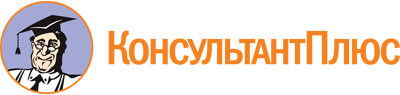 Постановление Кабинета Министров ЧР от 14.08.2013 N 318
(ред. от 22.11.2023)
"Об утверждении Порядка подсчета и подтверждения стажа государственной гражданской службы Чувашской Республики для назначения пенсии за выслугу лет государственных гражданских служащих Чувашской Республики"Документ предоставлен КонсультантПлюс

www.consultant.ru


 Список изменяющих документов(в ред. Постановлений Кабинета Министров ЧР от 29.12.2015 N 503,от 30.12.2020 N 768, от 22.11.2023 N 729)Список изменяющих документов(в ред. Постановлений Кабинета Министров ЧР от 29.12.2015 N 503,от 30.12.2020 N 768, от 22.11.2023 N 729)Полное наименование организации, опыт и знание работы в которых необходимы государственному гражданскому служащему Чувашской Республики для выполнения должностных обязанностей в соответствии с его должностным регламентомПолное наименование замещаемой должности руководителя и/или специалиста в организацииЗаявленный период замещения должности руководителя и/или специалиста в организацииЗаявленный период замещения должности руководителя и/или специалиста в организацииПолное наименование организации, опыт и знание работы в которых необходимы государственному гражданскому служащему Чувашской Республики для выполнения должностных обязанностей в соответствии с его должностным регламентомПолное наименование замещаемой должности руководителя и/или специалиста в организациидата приема на работу (назначения на должность) (число, месяц, год)дата увольнения с работы (освобождения от должности) (число, месяц, год)